Claiming Staff Expenses via U4ERP.General informationStaff will be reimbursed for business travel and any expenses incurred wholly, necessarily and exclusively in the performance of their duties, however, staff should be prudent in incurring expenditure when on University business. View the ‘Staff Travel and Expenses Policy’ [HERE].Email [financesystem@hope.ac.uk] to request U4ERP expenses access.Individuals must enter their own claims. Expenses are paid to the user logged into the system.Amounts are to be entered in GBP, with other currencies converted to GBP. The conversion rate used should be shown in ‘Product text/Description’. Receipts must be attached to fully support all claims.The Budget Holder is responsible for ensuring that claims comply with the expenses policy, including validation of pre-determined rates (e.g. mileage), amounts claimed, and correct receipts attached.When a claim is fully approved the claimant will receive email confirmation of the amount due.Rejected claim lines must be resubmitted, or cancelled, by the user. PAYMENT cannot be made for any part of the claim while rejected lines are outstanding. (see instructions at end)Approved claims are paid in the next payroll run. The cut-off date for inclusion is on [or around] the 8th of the month. Items approved after the cut off will be paid in the following month.Expenses Entry Screen - To enter new lines, click Add or click anywhere under requisition details 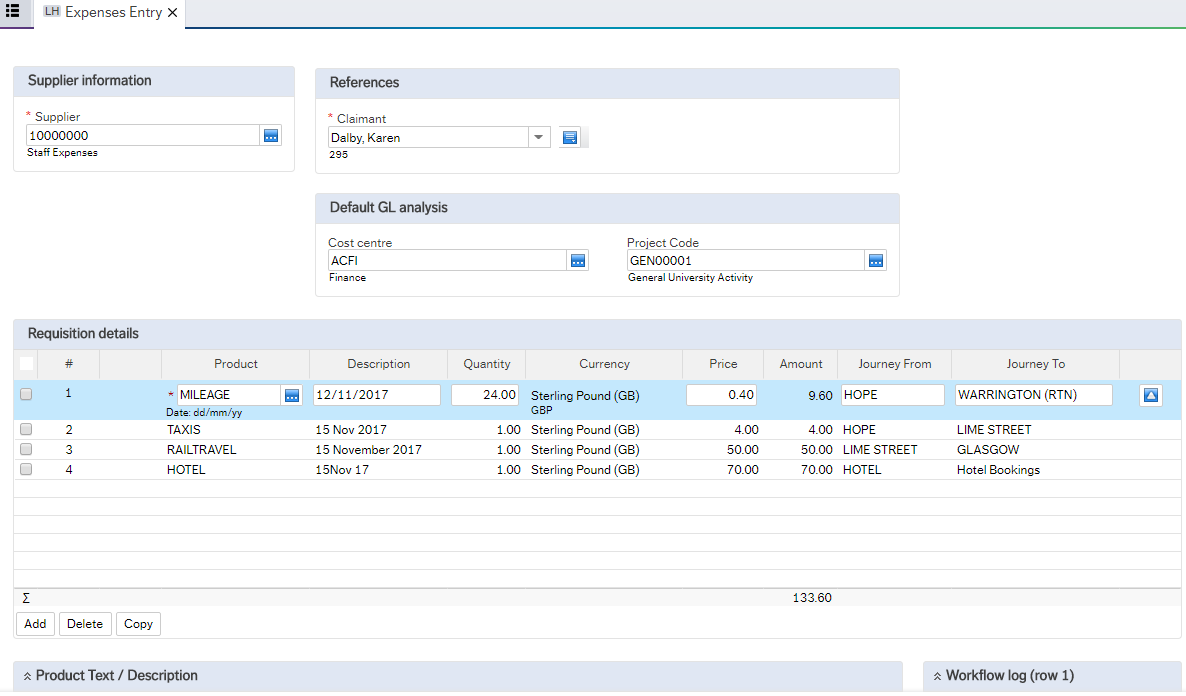 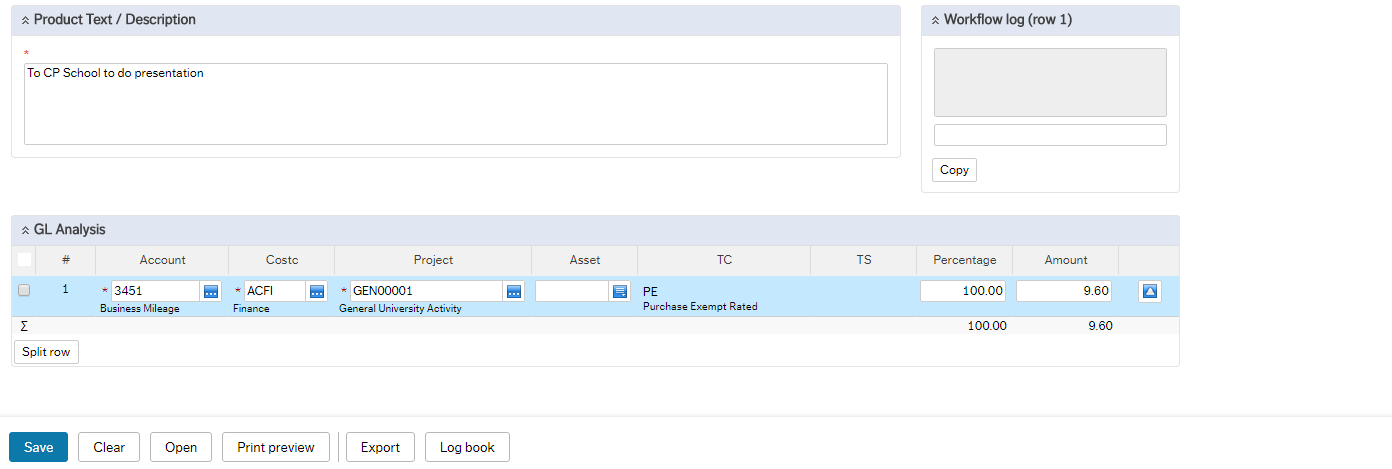 Attaching documents in Unit 4** Prepare your supporting documents before starting your claim **PDF is the best format for documents.Photo images cannot be uploaded to U4.Receipts can be scanned from a printer and sent to your email as a PDF(if necessary check this with the relevant admin team).Alternatively Take photos using a mobile phoneScreenshot the images to a word documentAmend the images to fit approx. 4 per pageSave the word document as a PDF fileFile > Save AsSelect the appropriate folderSave as Type > Select PDF from the drop-down listSaveIf necessary the PDF file(s) can be saved as a reduced sizeOpen the PDFSelect File > Save as Other > Reduce File SizeSaveOROpen the PDFSelect File > 'Save as'Under 'File Options' tick 'Reduce File Size'SaveEntering Expenses: The expenses entry screen is in Procurement > Expenses Entry.Enter the following information: (*mandatory fields)Commonly used product codes.(This list is not exhaustive, for further information contact your Department/School admin support.)* Before you Drive - you must be authorised to drive a motor vehicle owned, hired or leased by the University on university business by completing a Driver Declaration Form. This includes staff who are required to drive University vehicles as an essential part of their work (e.g. Estates, Catering, Student Support and Well-being and Campus Support staff) and those who either hire a vehicle or chose to use their own private vehicle on University business. The Driver Declaration Form and Driving at Work Code of Practice can be found [HERE].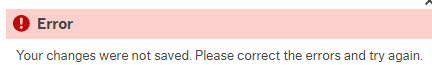 Fault Finding: There are two main errors that prevent a claim from saving.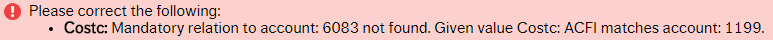 INVALID PRODUCT  This error message will be displayed when an invalid code is entered.Change the product before moving on. When a valid product is entered the error message will disappear.  See 3.0 Commonly used product codes.TEXT MISSING in the PRODUCT TEXT / DESCRIPTION field The error message will be displayed when save is selected. 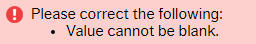 Select each line in order.                                                                                                                               The ‘offending’ lines will display the error message and the box will turn red. To avoid claims being rejected please ensure the followingCost centre, project and product are correctMileage is claimed against product Mileage or Mileage+1Receipts are attachedReceiptsPrepare documents prior to entering the claim. To attach receipts, click on the paperclip icon   in the top right-hand corner of the screen. Click on ‘Add a Document’ and ‘Upload’ to locate the file to be uploaded.  Click on ‘Save’. Exit the documents screen by the ‘X’ in the top right-hand corner.  Attach receipts before saving the claim. Receipts are attached to the full claim, not to individual lines.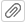 PDF is the best format for documents. Photo images cannot be uploaded to U4.(See page 2 ‘Attaching documents in Unit 4’) Submit ClaimClick on Save when all lines have been entered and all receipts attached. The claim will be distributed to the relevant budget holder(s) and cannot be changed.  Once approved a confirmation email is sent to the claimant. The cut-off date for inclusion is on [or around] the 8th of the month. Items approved after the cut off will be paid in the following month.Rejected ExpensesThe Budget Holder will check the expense claim to ensure compliance with University policies including validation of pre-determined rates (e.g. mileage), amounts claimed, and correct receipts attached.In the event of errors, or queries against a claim, some or all lines may be rejected, either as an outright rejection or to request amendments or further information.If any lines of the claim are rejected, the user will receive an email with the message 'The following requisitions have been assigned to you [details of rejected line(s)] Please log into U4ERP or use the link below to action the required tasks’ *** DO NOT IGNORE THIS! Approved items WILL NOT be paid until the rejected line(s) have been processed(CANCEL or RESUBMIT for approval - see below) ***Log into U4ERP to view outstanding tasks. There will be a red/orange number, alongside a tick, in the top right-hand corner of the screen. This is the number of tasks requiring action. Click on a task to open it. The workflow log, top right of the window, will show the reason for the rejection. For multiple lines, click on each line to view the reason.At this point, there are 2 options:Resubmit the expense claim or line(s) to return to the budget holder(s) for approvalCancel this line so it is removed from the claim. Payments will be made, to include only the approved lines.Lines can be cancelled or resubmitted at the same time, but all lines require a comment to explain the action taken. When actioning multiple lines, click on each line in turn to enter a comment for the line. Receipts can also be added at this point.Click on the line to be action (so it is blue) and then click on either ‘resubmit expense claim’ or ‘cancel expense claim’. Enter a comment in the workflow log to explain why this is being resubmitted or cancelled.  Repeat if there are multiple lines to resubmit or cancel.  When all lines have been actioned, click on the SAVE button further down the screen. (see screenshot over page)Screen shots: Rejected expense claim Cancel or resubmit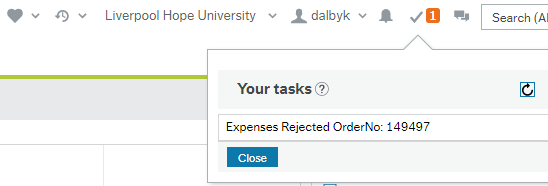 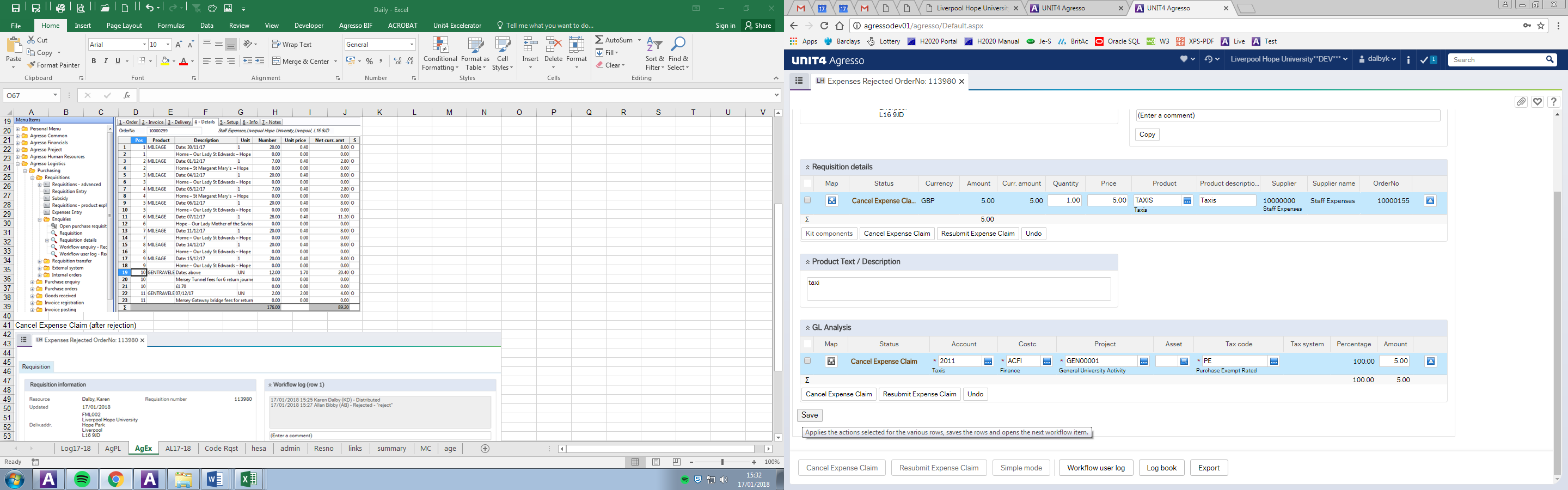 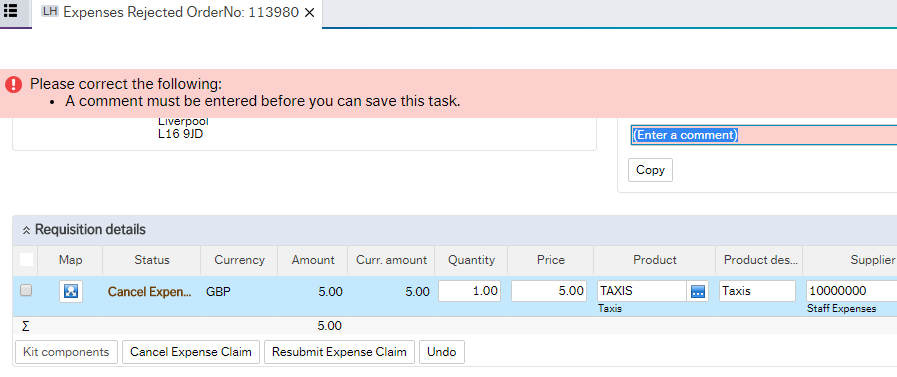 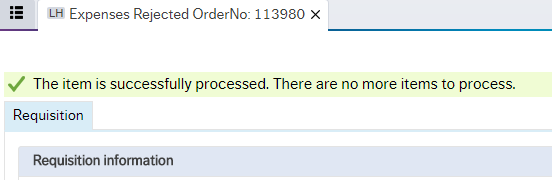 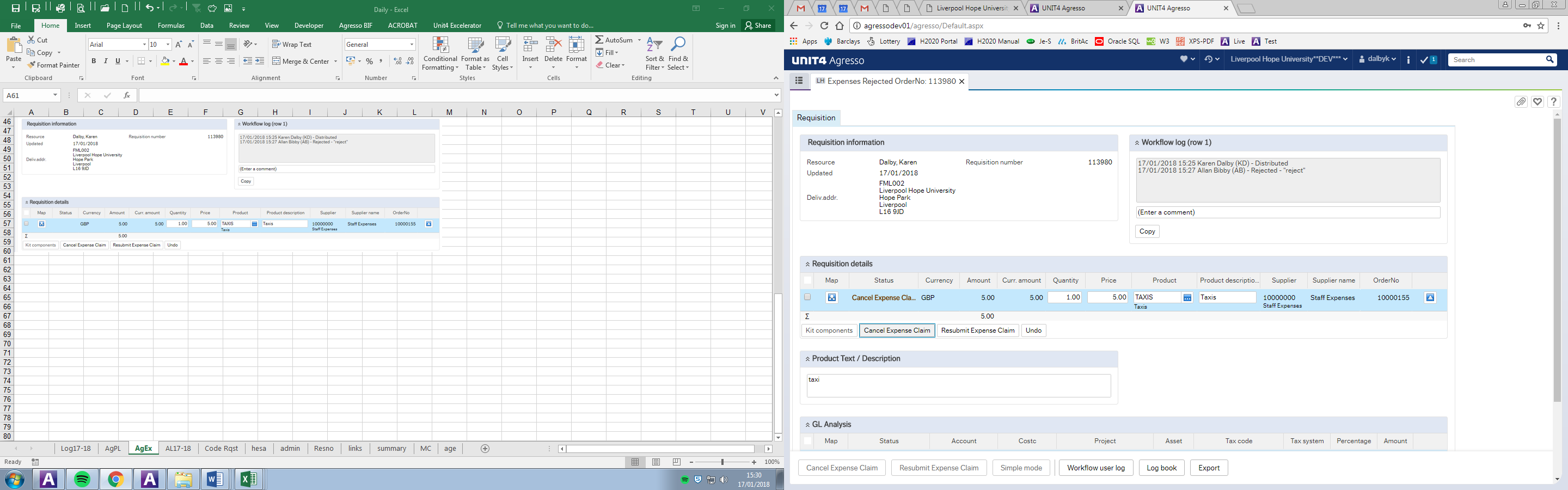 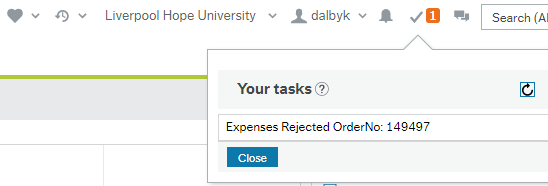 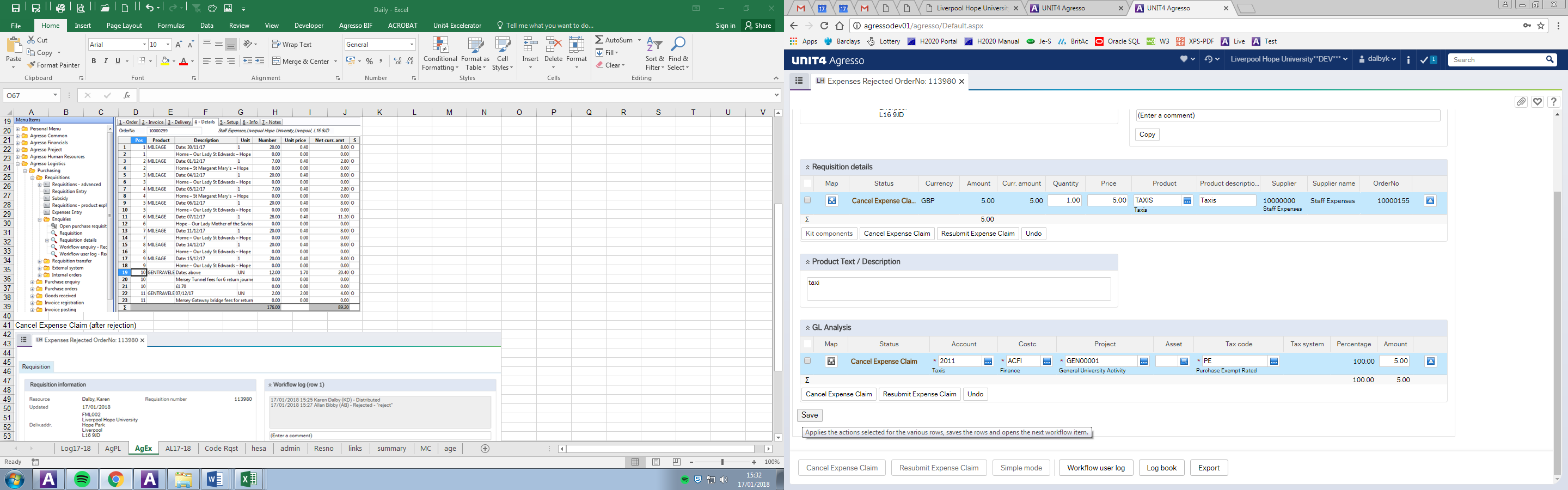 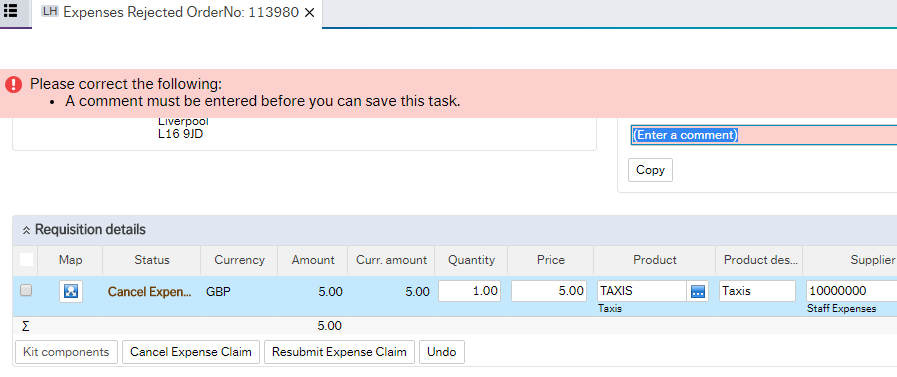 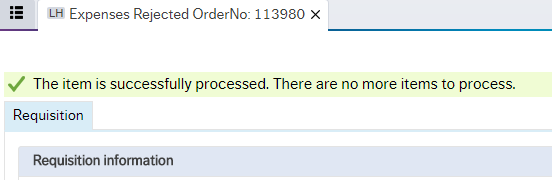 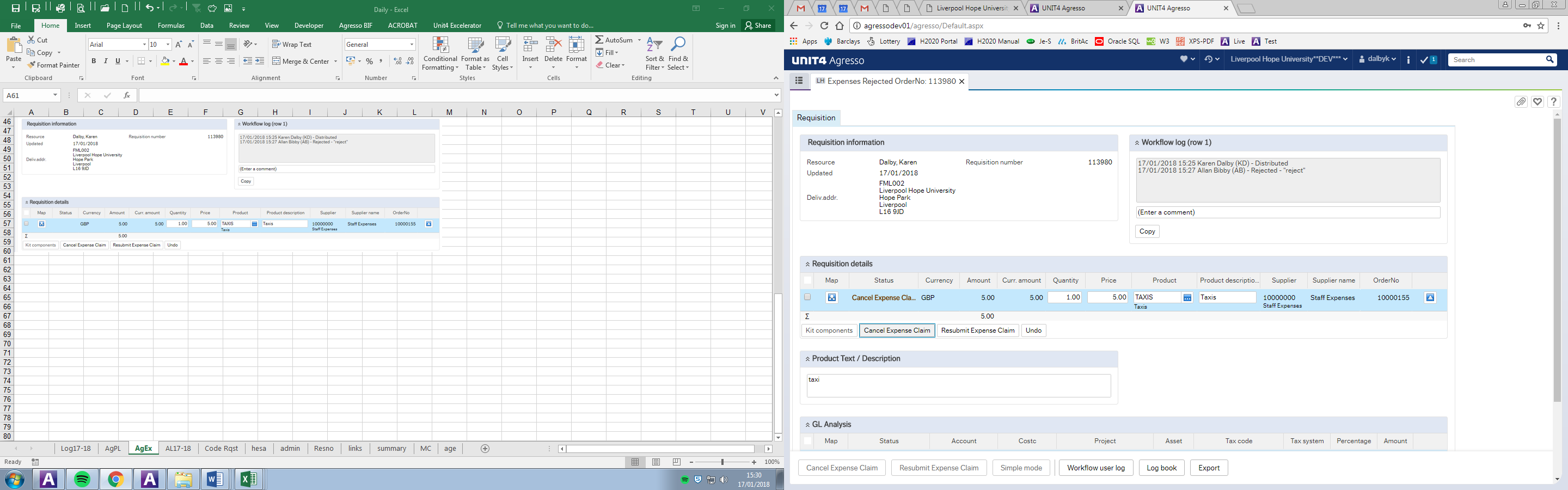 Supplier InformationSupplier Information* Supplier10000000 (7 zeros) Staff Expenses - Always use this valueReferencesReferences* ClaimantCheck that this is your name and payroll ID (The payment will be made to THIS USER, if this is incorrect Contact financesystem@hope.ac.uk.Default GL AnalysisThese fields are mandatory and should be completed before entering details lines(Contact your Admin Team or Budget Holder for correct codes)Default GL AnalysisThese fields are mandatory and should be completed before entering details lines(Contact your Admin Team or Budget Holder for correct codes)Cost CentreThis may be pre-populated with a DEFAULT cost centre.This can be entered manually, or changed if the expenses are being funded by a different cost centreProject CodeEnter an 8-digit project code from which the expenses are to be deducted.To add lines, click on any line below the ‘Requisition details’ headers.To add lines, click on any line below the ‘Requisition details’ headers.Requisition DetailsRequisition Details* ProductAn alphabetic code that corresponds to a numerical account code.(See 3. Commonly used product codes)DescriptionDefaults to the product description…… But must be OVERTYPED with the DATE of travel or expense. (DD/MM/YY)QuantityMILEAGE - enter the number of miles to be claimed.OTHER - leave as 1 unless claiming >1 of the same item.CurrencyGBP/fixed. Other currencies to be converted to GBP. The conversion rate used should shown in ‘Product text/Description’, or marked clearly on the receiptsPricePrice per item (for ‘Mileage’ this populates with the default value)AmountQuantity x price = amount to be paid (subject to approval).No VAT will be added to the payment. Journey From & To For all travel (whatever mode), enter START and END location (post code)(For ‘non-journey’ items leave BLANK) * Product Text / Description (claim will not save if this box is blank)* Product Text / Description (claim will not save if this box is blank)For EACH LINE on the claim explain the reason for incurring the expense e.g. lunch at meeting, attending a conference, location of expense etc. If this is omitted from any line, the claim will not save!For EACH LINE on the claim explain the reason for incurring the expense e.g. lunch at meeting, attending a conference, location of expense etc. If this is omitted from any line, the claim will not save!GL AnalysisGL AnalysisAccountDefaults to the corresponding account code for the product selected Cost CentreDefault values as per ‘Default GL analysis’ (top of the screen)Cost Centre and/or Project can be changed per line if required. Ensure relevant line is selected before making changes.ProjectDefault values as per ‘Default GL analysis’ (top of the screen)Cost Centre and/or Project can be changed per line if required. Ensure relevant line is selected before making changes.Asset, TC, TSNot applicablePercentageDo Not UseAmountDo Not UseProduct codeDescriptionAccount code CommentTAXISTaxis2011*MILEAGEMileage3451Rate varies depending on mode of travelPrice will default to the correct rate per mileMileage+1: when carrying 1 or more passengersMileage CYCL: for bicyclesMileage MCYC: for motorcycles*CARHIRECar Hire3454The University’s approved provider should be used, other than in exceptional circumstances.COURSE&CONFCourses & Conferences2007SUBSISTENCESubsistence3455HOTELHotel3456Hotels, air & rail travel should be booked using the University’s Travel Management Company, other than in exceptional circumstances.AIRTRAVELAir Travel3452Hotels, air & rail travel should be booked using the University’s Travel Management Company, other than in exceptional circumstances.RAILTRAVELRail Travel3453Hotels, air & rail travel should be booked using the University’s Travel Management Company, other than in exceptional circumstances.GENTRAVELEXPGeneral Travel 3450To be used ONLY for travel items not available above (e.g. car park fees)